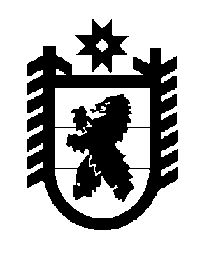 Российская Федерация Республика Карелия    ПРАВИТЕЛЬСТВО РЕСПУБЛИКИ КАРЕЛИЯРАСПОРЯЖЕНИЕот  28 октября 2016 года № 827р-Пг. Петрозаводск В соответствии с частью 11 статьи 154 Федерального закона от 22 августа 2004 года № 122-ФЗ «О внесении изменений в законодательные акты Российской Федерации и признании утратившими силу некоторых законодательных актов Российской Федерации в связи с принятием федеральных законов «О внесении изменений и дополнений в Федеральный закон «Об общих принципах организации законодательных (представительных) и исполнительных органов государственной власти субъектов Российской Федерации» и «Об общих принципах организации местного самоуправления в Российской Федерации», учитывая решения Совета Сегежского муниципального района от 28 декабря 2015 года № 216 «Об утверждении перечня имущества, предлагаемого к передаче из муниципальной собственности муниципального образования «Сегежский муниципальный район» 
в государственную собственность Республики Карелия», от 26 мая 2016 года 
№ 263 «О внесении изменений в Перечень имущества, предлагаемого к передаче из муниципальной собственности муниципального образования «Сегежский муниципальный район» в государственную собственность Республики Карелия»:1. Утвердить перечень имущества, передаваемого из муниципальной собственности муниципального образования «Сегежский муниципальный район» в государственную собственность Республики Карелия, согласно приложению. 2. Государственному комитету Республики Карелия по управлению государственным имуществом и организации закупок совместно с администрацией Сегежского муниципального района обеспечить подписание передаточного акта.3. Право собственности Республики Карелия на указанное в пункте 1 настоящего распоряжения имущество возникает с момента подписания передаточного акта.Исполняющий обязанности        Главы Республики Карелия  				           	О.В. Тельнов                                                               Приложение к распоряжениюПравительства Республики Карелияот  28 октября 2016 года № 827р-ППЕРЕЧЕНЬ имущества, передаваемого из муниципальной собственности муниципального образования «Сегежский муниципальный район» 
в государственную собственность Республики Карелия2_____________№ п/пНаименованиеимуществаАдрес местонахождения имуществаИндивидуализирующие характеристикиимущества1234Земельный участокг. Сегежа, ул. Гагарина, д. 13акадастровый номер 10:06:0010705:18, общая площадь Земельный участокг. Сегежа, ул. Гагарина, д. 15акадастровый номер 10:06:0010705:17, общая площадь Зеркальный шар 
АС-26-15 с приводомг. Сегежа, ул. Гагарина, д. 15астоимость 2832 рубля, инвентарный номер ДД1101080278Прибор для создания световых эффектов «Зебра-50»г. Сегежа, ул. Гагарина, д. 15астоимость 2714 рублей, инвентарный номер ДД1101080279«Звездная сеть» с контроллером 2х1,5 м, 320 лампг. Сегежа, ул. Гагарина, д. 15астоимость 944 рубля, инвентарный номер ДД1101080280Набор рыбок для пузырьковой колонны (2 шт.)г. Сегежа, ул. Гагарина, д. 15аобщая стоимость 590 рублей, инвентарный номер ДД1101080281Мяч массажный  (3 шт.)г. Сегежа, ул. Гагарина, д. 15аобщая стоимость 212,40 рубля, инвентарный номер ДД1101080283Мяч массажный  (2 шт.)г. Сегежа, ул. Гагарина, д. 15аобщая стоимость 236,40 рубля, инвентарный номер ДД1101080284Мяч массажный  (5 шт.)г. Сегежа, ул. Гагарина, д. 15аобщая стоимость 1298 рублей, инвентарный номер ДД1101080285Висящая система «Мелодичный звон»г. Сегежа, ул. Гагарина, д. 15астоимость 295 рублей, инвентарный номер ДД1101080286Массажный валик 16 г. Сегежа, ул. Гагарина, д. 15астоимость 920,40 рубля, инвентарный номер ДД11010802871234Набор стеклянных подвесных фигурокстоимость 1770 рублей, инвентарный номер ДД1101080288Ионизатор воздуха «Снежинка»стоимость 2667,50 рубля, инвентарный номер ДД1101080289Интернет-камера А4 Tech RK-710Gстоимость 719 рублейГарнитура Philips SHM711U/10стоимость 1139 рублей